ЧЕРКАСЬКА ОБЛАСНА РАДАГОЛОВАР О З П О Р Я Д Ж Е Н Н Я29.03.2021                                                                                      № 64-рПро надання відпусткибез збереження заробітної платиОРЛЕНКУ В.В. Відповідно до статті 55 Закону України «Про місцеве самоврядування                            в Україні», статті 26 Закону України «Про відпустки», враховуючи рішення обласної ради від 16.12.2016 №10-18/VII «Про управління суб’єктами та об’єктами спільної власності територіальних громад сіл, селищ, міст Черкаської області» (зі змінами), розпорядження голови обласної ради від 14.09.2020 №369-р «Про призначення виконуючим обов’язки директора ОРЛЕНКА В.В.»:1. НАДАТИ ОРЛЕНКУ Володимиру Васильовичу, виконуючому обов’язки директора обласного комунального підприємства «Готельний комплекс «Дніпро» Черкаської обласної ради,  відпустку без збереження заробітної плати, тривалістю 5 календарних днів, із 29 березня 2021 року                                                до 02 квітня 2021 року включно.2. ПОКЛАСТИ на ЯКОВЕНКО Наталію Володимирівну, головного бухгалтера обласного комунального підприємства «Готельний комплекс «Дніпро» Черкаської обласної ради, виконання обов’язків директора цього підприємства на період відпустки ОРЛЕНКА В.В.  із 29 березня 2021 року                                                до 02 квітня 2021 року включно.3. Контроль за виконанням розпорядження покласти на заступника голови обласної ради ДОМАНСЬКОГО В.М. та юридичний відділ виконавчого апарату обласної ради.Підстава: заява ОРЛЕНКА В.В. від 24.03.2021;  згода ЯКОВЕНКО Н.В. від 26.03.2021.Голова						                	А. ПІДГОРНИЙ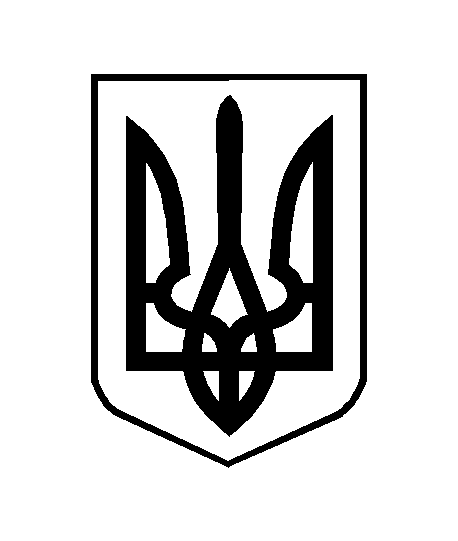 